KARTA PRACY NR 19 POWSTANIE STYCZNIOWE1. Napisz pod ilustracją, kogo ona przedstawia. Obok dopisz jedną informację dotyczącą tej postaci.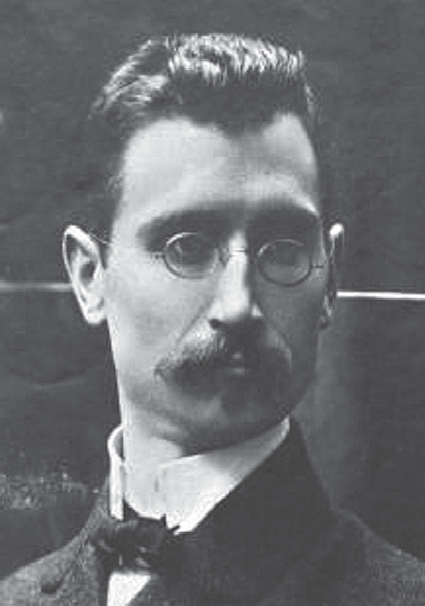 Postać historyczna. ............................................. ........................................................................ ................................................................................................................... 3. Uzupełnij tabelę, wpisując w kółkach odpowiednie numery. Podaj wiek wydarzenia.Walka o niepodległość Polski.Śmierć co najmniej 22 tysięcy powstańców.Zesłanie na Syberię kilkudziesięciu tysięcy powstańców.Odebranie majątków (konfiskata).4. Zaznacz i podpisz na osi czasu rok wybuchu powstania styczniowego.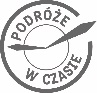 Karty pracy do podręcznika z serii „Podróże w czasie” do klasy 4. GWOPrzyczyna Dlaczego powstanie styczniowe wybuchło?WydarzenieSkutkiCo stało się z uczestnikami powstania?powstanie styczniowe 1863–1864........... wiekXVIII wiekXIX wiekXX wiek